Утверждаю                                                                                                       Заведующая МБДОУ №3                                                                                                                                   ___________ Тедеева В.Е.Приказ № _____ от ___________ 2023гСЦЕНАРИЙ  ПРАЗДНИКА 8 МАРТА «Мамочку любимую поздравляем мы!»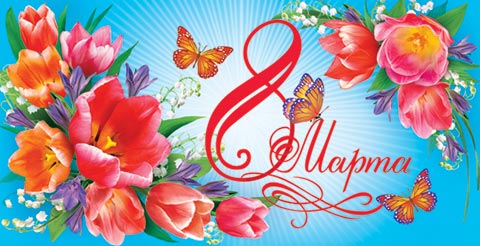  Музыкальный руководитель:Бадасян С.НМарт 2023гДействующие лица:Ведущая-Весна - Карлсон  Солнечный лучик  - ребенок(Под музыку дети забегают в зал, встают полукругом.)Ведущий:В марте есть такой денекС цифрой, словно кренделек!Кто из вас ребята знает цифра, что обозначает?Ребята хором скажут нам.Все дети: Сегодня праздник наших мам! Стихи:Мы сегодня нарядились, Будем петь и танцевать, Будем вместе веселиться, Будем маму поздравлять!2.Маму нежно обниму, Крепко поцелую, Потому что я люблю Мамочку родную!Мама, мама, мамочка, Я тебя люблю Я тебе весеннюю Песенку спою!Пусть звучат сегодня в зале Песни, музыка и смех! Мы на праздник мам позвали… Все: Наши мамы лучше всех!  ПЕСНЯ  «Мамочка родная» Дети садятся на стульчики.Звучит музыка, в зал влетает КарлсонКарлсон: Посторони-и-и-ись! (пробегает круг) Посадку давай! Посадку, говорю, давай! (останавливается в центре зала).К ним такой гость прилетел долгожданный! Давайте скорее здороваться!А вы знаете, кто самый лучший в мире «ЗДОРОВАЛЬЩИК»? Конечно, Карлсон! А ну-ка, подставляйте ладошки. Сейчас я одним махом со всеми поздороваюсь!(Дети выставляют ладошку вперед, Карлсон пробегает и хлопает каждого по ладони).Ну-ка, рассказывайте, как вы живете? (Дети отвечают) Эх, вы! Кто так отвечает? Надо же показывать – «вот так!» (Показывает большим пальцем «класс»)   Игра «Вот так!» (с Карлсоном)Карлсон: Как живете?Дети: Вот так! (большой палец вверх)Карлсон:    Как в детский сад ходите? (Дети изображают ходьбу на  месте)                             Как домой из садика бежите? (Дети на месте бегут)                                               Как без воспитателя шумите? (Дети топают ногами)                            Как в тихий час спите? (Дети «спят» и храпят)                                      Как над шутками смеетесь? (Схватившись на живот, смеются с Карлсоном)                                                                                                  А как плачете,  когда мама не дает шоколадку? (изображают плач).Карлсон: А что вы здесь делаете? Что это вы все такие нарядные?Дети отвечают.Ведущая: Карлсон, у нас сегодня праздник. Мы поздравляем наших мам и бабушек.Карлсон:  Раз у вас тут праздник, давайте,  угощайте меня, как дорогого гостя! Доставайте из своих карманов конфеты, печенюшки! (Бегает от одного ребенка к другому).  Что? У вас ничего нет?!                  А у ваших   родителей?  (Подбегает  то к одной маме, то к другой, то к бабушке, заглядываясь на их сумки)
Ой, а что там у вас в сумочке?! Зефир, шоколад?! Ой, а у вас, по-моему, есть сладкие ириски? Нет! (грозит пальчиком)Ну-у-у! Я так не играю! В коем-то веке к ним такой гость пришел, а у них нет даже баночки варенья (трехлитровой!!!) и подарков нет!Вед: Карлсон, миленький! Не обижайся! Мы с ребятами очень рады тебя видеть! Но сегодня праздник наших дорогих бабушек и мам. И наши дети дарят своим близким подарки не обычные, а МУЗЫКАЛЬНЫЕ!
Карлсон:  А! Я понял, почему вы так громко пели и танцевали каждый день. Это вы «репететировали»! Чтобы на празднике мамочки, бабули, сестрёнки улыбались и были довольны, да? А вы знаете, кто  лучший  в  мире  поздравительщик? Конечно, это я – Карлсон!  Ведь сегодня праздник! И всех вас, замечательные девочки, красавицы-мамочки и дорогие-бабушки, я поздравляю с женским днём!Вед: Спасибо тебе, Карлсон!Вот посмотри,  какие у нас талантливые ребята. Как они умеют танцевать.Танец «Где живут улыбки».Карлсон: Ну ничего себе, какие молодцы!Ведущий: Карлсон, а ты своей маме дома помогаешь?Карлсон:  -  Нет! А зачем? Я люблю дома играть  со своим другом Клепой.Мы так веселимся раскидываем игрушки,  все дома разбрасываем,  фантики, вещи. (разбрасывает фантики, игрушки, вещи)Ведущая -  А Зачем?Карлсон: - А чтобы было весело, да ведь ребята? И никто ничего не смог найти.Ведущая -  Так надо делать все наоборот, убирать на свое место.Карлсон -   Это же скучно. Пусть мама или бабушка убирает.Ведущая -  Наши дети тебе покажут и научат, как они помогают маме и бабушке.Карлсон -     Как будто ваши ребята, маме умеют помогать? Не верю!Ведущая -     Слушайте внимательно, я вам объясню, как нужно играть.Сначала девочки, собирают все, что разбросал Карлсон.Вещи складываете вот на этот стул, игрушки складываете  на другой стул, фантики- в ведро. (Цель игры – убраться чисто, чтобы на полу ничего не осталось и было сложено.) Внимание: раз, два, три – игру начни.                                     Аттракцион  «Уборка» - играют девочки.Карлсон :  Молодцы конечно. Это ведь девочки, а вот ваши  мальчики  точно не умеют складывать.А я  сейчас проверю, я еще пошалю, все раскидаю, разбросаю.Ведущая: мальчики покажите, как вы маме дома помогаете.                                           Играют мальчики  «Уборка» Карлсон: Ну молодцы. Как теперь все чистенько. Я тоже теперь буду помогать маме и бабушке. Ребенок: Вьюга кончилась!Зиме пришел конец!Славит солнышко,Свистит, поет скворец.Он поет:  «Проснитесь не до сна!Тает снег, Весна идет, Весна!»Звучит музыка, входит ВеснаВесна: - Здравствуйте ребята!Дети здороваются.Весна: Здравствуйте гости!Гости здороваются.Весна: Я Весна - красна, бужу землю ото сна,Наливаю соком почки, на лугу ращу цветочки,Всюду в поле и в саду радость людям я несу!Ведущая:   Здравствуйте Весна!Сегодня праздник наших мам.Оставайся на нашем празднике.Весна:  С удовольствием.Ведущая: А ребята вам приготовили стихи)1.Снежок на солнце тает,Повеяло весной.Большой сегодня праздникУ мамы дорогой!Мальчик: До чего красивы мамыВ этот праздничный денек!Пусть они гордятся нами:Мама, здесь я твой сынок!Девочка: Тут и я твоя дочурка,Посмотри, как подрослаА еще совсем недавно,Крошкой маленькой была/4.Знают дети все на светеесли тают снег и лед,если солнце жарче светитЗначит к нам весна идет.Выходит под музыку Солнечный Лучик - ребёнок., встаёт сбоку.Солнечн. Лучик: Я - весенний Лучик, Я пробрался через тучи,Мамин праздник у дверейПесенку споём веселей.Песня «Лучик»Игра «Собери  лучики»Ведущий: А ребята приготовили для мам танецТАНЕЦ   ЦветовВесна: Ребята, а играть вы любите?Дети: ДаВесна: А есть у меня для вас игра.Игра Ведущая: А теперь скажите прямо:Есть у вашей мамы мама?Сварит кто для вас компот?Платье к празднику сошьёт?Испечёт оладушки?Ну, конечно:Все: Бабушка! Ведущая: Стихи для бабушки. ДЕТИ: 1. Бабушка родная, Милая моя. Больше всех на свете Я люблю тебя.2.Бабушка, бабуленька, Я к тебе прижмусь. Поцелую бабушку. Нежно улыбнусь!3. А мы для милых бабушек Песенку споём. Бабушек поздравим С Женским днём!ПЕСНЯ  «У меня есть бабушка»Карлсон: Ох, как весело играли, танцевали, пели.А я тоже пойду свою маму и бабушку поздравлю с праздником.До свидания, ребята.Дети: До свидания! Ведущая:   Что-то мамы засиделись, Не пора ли их поднять? Хватит им сидеть на месте,                     Лучше будем танцевать.ТАНЕЦ С МАМАМИ.Весна: Очень внимательные ребята, молодцы, порадовали вы меня.Но, мне пора уходить,Снег, лед растопить,За цветами, травами следить.До свидания, друзья.Дети прощаются.Ведущая: А ребята, для мам приготовили сувениры. (Под музыку дети дарят мамам сувениры.)Ведущая:  Пели мы и танцевалиС праздником Вас поздравлялиДо свидания, в добрый час!Ждем еще на праздник Вас!Ведущий: А мы все уходим в группу.     Дети под музыку уходят из музыкального зала.